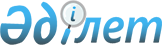 О внесении изменения в решение маслихата от 14 февраля 2014 года № 130 "О регламенте Аулиекольского районного маслихата"
					
			Утративший силу
			
			
		
					Решение маслихата Аулиекольского района Костанайской области от 1 августа 2014 года № 186. Зарегистрировано Департаментом юстиции Костанайской области 28 августа 2014 года № 5054. Утратило силу решением маслихата Аулиекольского района Костанайской области от 5 апреля 2017 года № 110      Сноска. Утратило силу решением маслихата Аулиекольского района Костанайской области от 05.04.2017 № 110 (вводится в действие по истечении десяти календарных дней после дня его первого официального опубликования).

      Аулиекольский районный маслихат РЕШИЛ:

      1. Внести в решение маслихата от 14 февраля 2014 года № 130 "О регламенте Аулиекольского районного маслихата" (зарегистрировано в Реестре государственной регистрации нормативных правовых актов №4515, опубликовано 3 апреля 2014 года в газете "Әулиекөл") следующее изменение:

      в Регламенте Аулиекольского районного маслихата, утвержденного указанным решением:

      пункт 20 изложить в новой редакции:

      "20. Нормативные правовые решения маслихата подлежат государственной регистрации территориальными органами Министерства юстиции и опубликованию в установленном законодательством Республики Казахстан порядке.".

      2.Настоящее решение вводится в действие по истечении десяти календарных дней после дня его первого официального опубликования.


					© 2012. РГП на ПХВ «Институт законодательства и правовой информации Республики Казахстан» Министерства юстиции Республики Казахстан
				
      Председатель

      внеочередной сессии

Л. Войлошникова

      Секретарь

      районного маслихата

А. Бондаренко
